五常街道西溪北苑保安服务采购项目公 开 招 标 文 件招标编号：YHZFCG2020-038    （线上电子招投标） 招标人：杭州市余杭区人民政府五常街道办事处招标代理机构：耀华建设管理有限公司二O二O 年 四 月 二十二 日目  录第一部分 招标公告	5第二部分 编制和提交投标文件须知	9一、总 则	13二、招标文件	13三、投标文件	15四、投标	18五、开 标	18六、评 标	20七、合同签订及其他	29第三部分 项目技术规范和服务要求	32第四部分 合同主要条款	37第五部分 应提交的有关格式范例	42资格文件	43报价文件	48商务技术文件	56 招标公告     本项目根据（浙财采监〔2020〕4号）文件有关规定采用电子招投标。现根据《中华人民共和国政府采购法》、《政府采购货物和服务招标投标管理办法》等规定，经杭州市余杭区财政局确认书临[2020]1725号批准，现就杭州市余杭区人民政府五常街道办事处的五常街道西溪北苑保安服务采购项目进行（线上电子招投标）公开招标，欢迎国内合格的供应商前来参加。一、项目名称：五常街道西溪北苑保安服务采购项目; 二、招标编号：YHZFCG2020-038;    三、采购组织类型：分散采购委托代理; 四、采购方式：公开招标;五、招标项目概况（内容、用途、数量、简要技术要求等）：六、投标供应商资格要求：1、符合《中华人民共和国政府采购法》第二十二条的规定：（1）具有独立承担民事责任的能力；（2）具有良好的商业信誉和健全的财务会计制度；（3）具有履行合同所必需的场地、设备和专业技术能力；（4）有依法缴纳税收和社会保障资金的良好记录；（5）参加政府采购活动前三年内，在经营活动中没有重大违法记录；2、投标供应商特定资格条件：单位负责人为同一人或者存在直接控股、管理关系的不同供应商，不得参加同一合同项下的政府采购活动；供应商未被列入失信被执行人名单、重大税收违法案件当事人名单、政府采购严重违法失信行为记录名单，信用信息以信用中国网站（www.creditchina.gov.cn）、中国政府采购网（www.ccgp.gov.cn）公布为准；公益一类事业单位、使用事业编制且由财政拨款保障的群团组织，不作为政府购买服务的购买主体和承接主体；具有省公安厅颁发的保安服务许可证。本项目谢绝联合体投标。七、招标文件的获取：1、本项目招标文件实行“政府采购云平台”在线获取，不提供招标文件纸质版。供应商获取招标文件前应先完成“政府采购云平台”的账号注册同时办理CA领取；2、地点：政采云平台（http://zfcg.czt.zj.gov.cn）；3、方式：潜在供应商登陆政采云平台，在线申请获取招标文件（进入“项目采购”应用，在获取招标文件菜单中选择项目，申请获取招标文件，本项目招标文件不收取工本费；仅需浏览招标文件的供应商可点击“游客，浏览招标文件”直接下载招标文件浏览）；4、供应商获取招标文件时须提交的文件资料：无；5、提示：招标公告附件内的招标文件（或采购需求）仅供阅览使用，供应商只有在“政府采购云平台”完成获取招标文件申请并下载了招标文件后才视作依法获取招标文件（法律法规所指的供应商获取招标文件时间以供应商完成获取招标文件申请后下载招标文件的时间为准）。注：请供应商按上述要求获取招标文件，如未在“政采云”系统内完成相关流程，引起的投标无效责任自负。八、投标截止时间：2020年05月15日09 时00分00秒止； 九、供应商线上投标地点：“政府采购云平台（www.zcygov.cn）”实行在线投标响应（电子投标）。十、开标时间：2020年05月15日09 时00分00秒；十一、线下开标地点：杭州市公共资源交易中心余杭分中心2号开标室（杭州市余杭区临平南大街265号市民之家三楼）。 供应商线上开标地点：“政府采购云平台（www.zcygov.cn）”实行在线开评标。十二、投标保证金：无。十三、在线投标响应（电子投标）说明：1、本项目通过“政府采购云平台（www.zcygov.cn）”实行在线投标响应（电子投标），供应商应先安装“政采云电子交易客户端”，并按照本招标文件和“政府采购云平台”的要求，通过“政采云电子交易客户端”编制并加密投标文件。供应商未按规定加密的投标文件，“政府采购云平台”将予以拒收。“政采云电子交易客户端”请自行前往“浙江政府采购网-下载专区-电子交易客户端”进行下载电子投标具体操作详见“政府采购项目电子交易管理操作指南-供应商”及“政府采购项目电子交易管理操作视频-供应商”通过“政府采购云平台”参与查阅，在线投标时如遇平台技术问题详询400-881-7190。2、为确保网上操作合法、有效和安全，投标供应商应当在投标截止时间前完成在“政府采购云平台”的身份认证，确保在电子投标过程中能够对相关数据电文进行加密和使用电子签章。使用“政采云电子交易客户端”需要提前申领CA数字证书，申领流程请自行前往“浙江政府采购网-下载专区-电子交易客户端-CA驱动和申领流程”进行查阅；3、投标供应商应当在投标截止时间前，将生成的“电子加密投标文件”上传递交至“政府采购云平台”。投标截止时间以后上传递交的投标文件将被“政府采购云平台”拒收。4、投标供应商在“政府采购云平台”完成“电子加密投标文件”的上传递交后，还可以（建议EMS邮寄形式）在投标截止时间前递交以介质（U盘）存储的数据电文形式的“备份投标文件”，“备份投标文件”应当密封包装并在包装上标注投标项目名称、投标单位名称并加盖公章。5、通过“政府采购云平台”上传递交的“电子加密投标文件”无法按时解密，投标供应商递交了备份投标文件的，以备份投标文件为依据，否则视为投标文件撤回。 通过“政府采购云平台”上传递交的“电子加密投标文件”已按时解密的，“备份投标文件”自动失效。投标供应商仅递交备份投标文件的，投标无效。6、“政府采购项目电子交易管理操作指南-供应商”及“政府采购项目电子交易管理操作视频-供应商”，获取方式：供应商账号密码登陆政采云平台后点击我的的工作台，然后点击“服务中心”后下拉框内找到“帮助文档”点击打开在搜索处直接查找即可找到帮忙文档及视频进行查看学习操作流程。注：请供应商按上述要求获取招标文件，如未在“政采云”系统内完成相关流程，引起的投标无效责任自负。十四、其他事项：本项目公告期限：5个工作日。2、供应商认为招标文件使自己的权益受到损害的，可以自收到招标文件之日（获取截止日之后收到招标文件的，以获取截止日为准）起7个工作日内，以书面形式向招标人和招标代理机构提出质疑。质疑供应商对招标人、招标代理机构的答复不满意或者招标人、招标代理机构未在规定的时间内作出答复的，可以在答复期满后十五个工作日内向同级政府采购监督管理部门投诉。3、本项目对符合财政扶持政策的中小企业（小型、微型）、监狱企业、残疾人福利性单位给予价格优惠扶持，执行节能产品政府强制采购和优先采购政策，执行环境标志产品政府优先采购政策。4、书面质疑受理地点（建议EMS邮寄快递形式送达）：杭州市余杭区南苑街道华元欢乐城华元大厦20层2022办公室，联系人：周聪聪，联系电话：0571-86320706，邮箱:2816546171@qq.com，采购单位质疑联系人：沈主任，联系电话：0571-88565795。5、投诉事项：投标人对采购代理机构的质疑答复不满意或者采购代理机构未在规定时间内作出答复的，可以在答复期满后十五个工作日内向同级政府采购监督管理部门余杭区财政局采购监管科投诉，地址：杭州市余杭区临平东湖中路236号余杭财税大楼；联系电话为0571-89180113。十五、联系方式：1、采购单位：杭州市余杭区人民政府五常街道办事处联系人：叶主任        联系电话：0571-88565373        地址：杭州市余杭区南苑街道河南埭路32号。 2、委托代理：耀华建设管理有限公司联系人：单成燕        联系电话：0571-86320706  地址：杭州市余杭区南苑街道华元欢乐城-华元大厦20层2022办公室。（地铁1号线南苑站B出口，太阳鸟花店旁进入华元大厦一楼大厅）3、同级政府采购监督管理部门同级政府采购监督管理部门：杭州市余杭区财政局联系人：杜国强     联系电话：0571-89180113，传真：0571-89180113地址：杭州市余杭区临平东湖中路236号余杭财税大楼。 编制和提交投标文件须知前 附 表一、总 则（一）项目说明1、项目说明见投标须知前附表(以下称“前附表”)第1项所述。2、采购单位杭州市余杭区人民政府五常街道办事处为本项目的招标人（合同中的甲方），耀华建设管理有限公司为招标代理机构，杭州市余杭区财政局为政府采购监督管理部门，自愿参加本次项目投标的法人、其他组织为投标人，经评审产生并经批准的投标人为中标人，签订合同后的中标人为供应商(合同中的乙方)。3、投标人一旦参与本次招标活动，即被视为接受了本招标文件的所有内容，如有任何异议，均已在答疑截止时间前提出。4、投标人须对所投产品、方案、技术、服务等拥有合法的占有和处置权，并对涉及项目的所有内容可能侵权行为指控负责，保证不伤害招标人的利益。在法律范围内，如果出现文字、图片、商标和技术等侵权行为而造成的纠纷和产生的一切费用，招标人概不负责，由此给招标人造成损失的，供应商应承担相应后果，并负责赔偿。供应商为执行本项目合同而提供的技术资料等归招标人所有。（二）采购方式公开招标。（三）定义1、合格的投标人应具备的资格要求，见招标文件第一部分“招标公告”。2、内容杭州市余杭区人民政府五常街道办事处的五常街道西溪北苑保安服务采购项目，具体详见“第三部分——项目技术规范和服务要求”。（四）投标费用投标人需自行承担涉及投标的一切税、费用。二、招标文件（一）招标文件的构成1、招标文件包括下列文件及附件第一部分  招标公告第二部分  编制和提交投标文件须知第三部分  项目技术规范和服务要求第四部分  合同主要条款第五部分  应提交的有关格式范例2、投标人应认真审阅招标文件中所有的内容，包括编制和提交投标文件须知、项目技术规范和服务要求、采购合同主要条款、应提交的有关格式范例等。如果投标人编制的投标文件没有从实质上响应招标文件的要求，其投标文件将被拒绝。（二）招标文件的澄清1、供应商认为招标文件使自己的权益受到损害的，可以自获取招标文件之日（获取截止日之后收到招标文件的，以获取截止日为准）起7个工作日内，以书面形式向采购人和采购代理机构提出质疑。2、投标人一旦参与本次采购活动，即被视为接受了本招标文件的所有内容，如有任何异议，均已在答疑截止时间前提出。（三）招标文件的修改1、招标文件澄清、答复、修改、补充的内容为招标文件的组成部分。当招标文件与招标文件的答复、澄清、修改、补充通知就同一内容的表述不一致时，以最后发出的文件为准。2、若有必要，招标代理机构将酌情延长递交投标文件的截止日期。（四）投标报价1、报价有关本项目所需的一切费用均计入报价。投标人应根据《开标一览表》填写相关内容。《开标一览表》是报价的唯一载体。2、其它费用处理招标文件未列明，而投标人认为必需的费用也需列入报价。投标人在投标报价中应充分考虑所有可能发生的费用，否则招标人将视投标总价中已包括所有费用。3、投标货币投标文件中价格全部采用人民币报价。报价应是唯一的，不接受有选择的报价。4、投标人对在合同执行中，除上述费用及招标文件规定的由中标人负责的工作范围以外需要招标人协调或提供便利的工作应当在投标文件中说明。5、其他注意事项：
    投标人在投标活动中提供任何虚假材料，其投标无效，并上报监管部门。    6、中小企业（含中型、小型、微型）指符合中小企业划分标准（工信部联企业[2011]300号），在本项目政府采购活动中提供本企业提供的服务，或者提供其他中小企业提供的服务的企业。小型、微型企业提供中型企业提供的服务的，视同为中型企业。监狱企业是指由司法部认定的为罪犯、戒毒人员提供生产项目和劳动对象，且全部产权属于司法部监狱管理局、戒毒管理局、直属煤矿管理局，各省、自治区、直辖市监狱管理局、戒毒管理局，各地(设区的市)监狱、强制隔离戒毒所、戒毒康复所，以及新疆生产建设兵团监狱管理局、戒毒管理局的企业。监狱企业参加政府采购活动时，应当提供由省级以上监狱管理局、戒毒管理局(含新疆生产建设兵团)出具的属于监狱企业的证明文件。残疾人福利性单位：符合《财政部 民政部 中国残疾人联合会关于促进残疾人就业政府采购政策的通知》（财库（2017）141号）的规定单位。三、投标文件（一）投标文件的语言投标文件及投标人与采购有关的来往通知、函件和文件均应使用中文。（二）投标文件的组成投标文件应当包括以下主要内容：资格文件、报价文件、商务技术文件。部分格式详见“第五部分 应提交的有关格式范例”，未提供参考格式的由投标人根据相关要求自行编制。）1、投标人的资格文件至少应包括以下内容： 基本资格条件审查材料：【即证明其符合《中华人民共和国政府采购法》规定的供应商基本条件的有关资格证明文件。】包括：（1）营业执照或事业法人登记证书或其它工商等登记证明材料； 金融、保险、通讯等特定行业的全国性企业所设立的区域性分支机构，以及个体工商户、个人独资企业、合伙企业，如果已经依法办理了工商、税务和社保登记手续，并且获得总公司（总机构）授权或能够提供房产权证或其他有效财产证明材料（在投标文件中提供相关材料），证明其具备实际承担责任的能力和法定的缔结合同能力，可以独立参加政府采购活动，由单位负责人签署相关文件材料；（2）最近一年财务报表(可提供审计报告或资产负责表及利润表，新成立的公司提供情况说明)；（3）具有履行合同所必需的场地、设备和专业技术能力的承诺函；（4）依法缴纳税收和社会保障资金的承诺函；（5）参加政府采购活动前3年内在经营活动中没有重大违法记录的声明函；（6）单位负责人为同一人或者存在直接控股、管理关系的不同供应商，不得参加同一合同项下的政府采购活动承诺函；（7）投标供应商没有失信记录承诺函；（8）投标供应商不属于公益一类事业单位承诺函。（9）具有省公安厅颁发的保安服务许可证复印件或扫描件加盖公章。上述资格条件审查材料有一项不提供的，视为资格审查不通过。2、投标人的报价文件至少应包括以下内容： （1）投标响应函；（2）开标一览表；（3）报价明细清单；（4）中小企业声明函、监狱企业、残疾人福利性单位及其他相关的充分的证明材料。 3、投标人的商务技术文件至少应包括以下内容： （1）法定代表人授权委托书；（2）法定代表人及授权委托人的身份证(复印件或扫描件加盖公章)；（3）资质文件（如有）；（4）公司介绍及同类项目业绩经验案例（需提供合同复印件并加盖公章）；（5）针对本项目详细服务实施计划方案等；（6）服务承诺；（7）商务技术偏离表；（8）对应商务技术评分细则提供相关证明资料；（9）其他必要提供的资料；（10）关于对招标文件中有关条款的拒绝声明（如果有的话）；（11）投标人认为需要提供的与本项目有关的其他文件和说明。投标文件中所需的各种证书、证件、证明资料如是复印件或扫描件的，须在复印件上加盖有效公章。投标人的投标文件必须按照招标文件要求制作。（三）投标有效期1、投标文件合格投递后，自投标截止日期起，至前附表所列的日期内有效。2、在原定投标有效期之前，如果出现特殊情况，招标代理机构可以以书面形式通知投标人延长投标有效期。（四）投标保证金无。（五）投标文件编制5.1本项目通过“政府采购云平台（www.zcygov.cn）”实行在线投标响应（电子投标）。供应商应通过“政采云电子交易客户端”，并按照本招标文件和“政府采购云平台”的要求编制并加密投标文件。5.2投标供应商应当按照本章节 “投标文件组成”规定的内容及顺序在“政采云电子交易客户端”编制投标文件。其中《资格文件》和《商务技术文件》中不得出现本项目投标报价，如因投标人原因提前泄露投标报价，是投标人的责任。5.3本文件《第五部分  应提交的有关格式范例》中有提供格式的，投标供应商须参照格式进行编制（格式中要求提供相关证明材料的还需后附相关证明材料），并按格式要求在指定位置根据要求进行签章，否则视为未提供；本文件《第五部分  应提交的有关格式范例》未提供格式的，请各投标单位自行拟定格式，并加盖单位公章并由法定代表人或其授权代表签署（签字或盖章），否则视为未提供。5.4《投标文件》内容不完整、编排混乱导致《投标文件》被误读、漏读或者查找不到相关内容的，是投标供应商的责任。5.5《投标文件》因字迹潦草或表达不清所引起的后果由投标供应商负责。5.6投标供应商没有按照本章节 “投标文件组成”要求提供全部资料，或者没有仔细阅读招标文件，或者没有对招标文件在各方面的要求作出实质性响应是投标供应商的风险，由此造成的一切后果由投标供应商自行承担。（六）投标文件的签章6.1《投标文件》的签章：见《前附表》；6.2《投标文件》应由投标供应商法定代表人或其授权代表签字（或盖章），并加盖投标供应商公章。6.3电子签章操作指南详见:政采云平台《供应商项目采购-电子招投标操作指南》。（七）投标文件的形式7.1投标文件的形式：见《前附表》；7.2“电子加密投标文件”：“电子加密投标文件”是指通过“政采云电子交易客户端”完成投标文件编制后生成并加密的数据电文形式的投标文件。7.3“备份投标文件”：“备份投标文件”是指与“电子加密投标文件”同时生成的数据电文形式的电子文件（备份标书），其他方式编制的“备份投标文件”视为无效的“备份投标文件”。（八）投标文件的份数8.1投标文件的份数：见《前附表》。四、投标（一）投标文件的上传和递交1.1“投标文件”的上传、递交：见《前附表》。（二）“电子加密投标文件”解密和异常情况处理2.1“电子加密投标文件”解密：见《前附表》。（三）投标文件的补充、修改或撤回3.1供应商应当在投标截止时间前完成投标文件的上传、递交，并可以补充、修改或者撤回投标文件。补充或者修改投标文件的，应当先行撤回原文件，补充、修改后重新上传、递交。投标截止时间前未完成上传、递交的，视为撤回投标文件。投标截止时间后递交的投标文件，“政府采购云平台”将予以拒收。3.2投标截止时间后，投标供应商不得撤回、修改《投标文件》。（四）投标文件的备选方案4.1投标供应商不得递交任何的投标备选（替代）方案，否则其投标文件将作无效标处理。与“电子加密投标文件”同时生成的“备份投标文件”不是投标备选（替代）方案。五、开 标（一）开标形式1.1 采购组织机构将按照招标文件规定的时间通过“政府采购云平台”组织开标、开启投标文件，所有供应商均应当准时在线参加。（二） 开标准备2.1开标的准备工作由采购组织机构负责落实；2.2采购组织机构将按照招标文件规定的时间通过“政府采购云平台”组织开标、开启投标文件，所有供应商均应当准时在线参加。投标供应商如不参加开标大会的，视同认可开标结果，事后不得对采购相关人员、开标过程和开标结果提出异议，同时投标供应商因未在线参加开标而导致投标文件无法按时解密等一切后果由供应商自己承担。2.3开标期间，投标人等交易主体应使用数字证书(CA)在各自的电脑终端上登录不见面开标大厅，并进行相关操作。各电脑终端上的所有操作均被视为各交易主体的行为，并各自承担相应的法律责任。2.4投标人应在投标截止时间之前使用数字证书(CA)自行登录不见面开标大厅，在线等待开标，并在开标期间保持通讯畅通。（三）开标流程（两阶段）3.1开标第一阶段（1）由招标代理机构登陆“政府采购云平台”在线向各投标供应商发出电子加密投标文件【开始解密】通知，由投标人按招标文件规定的时间内自行进行投标文件解密。投标供应商在规定的时间内无法完成已递交的“电子加密投标文件”解密的，如已按规定递交了备份投标文件的，将由采购组织机构按“政府采购云平台”操作规范将备份投标文件上传至“政府采购云平台”，上传成功后，“电子加密投标文件”自动失效；（2）投标文件解密结束，通过邮件形式发送各投标人组织签署《政府采购活动现场确认声明书》；（3）开启投标文件，进入资格审查；（4）开启资格审查通过的投标供应商的商务技术文件进入符合性审查、商务技术评审；（5）第一阶段开标结束。备注：开标大会的第一阶段结束后，采购人或采购代理机构将对依法对投标供应商的资格进行审查，资格审查结束后进入符合性审查和商务技术的评审工作，具体见本章节“投标供应商资格审查”相关规定。3.2开标大会第二阶段（1）符合性审查、商务技术评审结束后，举行开标大会第二阶段会议。首先通过发送邮件形式公布符合性审查、商务技术评审无效供应商名称及理由；公布经商务技术评审后有效投标供应商的名单，同时通过“政府采购云平台”在线公布其商务技术部分得分情况。（2）开启符合性审查、商务技术评审有效投标供应商的《报价文件》，由招标代理机构登陆“政府采购云平台”在线公布开标一览表有关内容，同时制作开标记录表，发送各投标人在线开启签字确认（不予确认的应说明理由，否则视为无异议）。同时，由评标委员会对报价的合理性、准确性等进行审查核实。（3）评审结束后，通过“政府采购云平台”公布中标（成交）候选供应商名单，及采购人最终确定中标或成交供应商名单的时间和公告方式等。特别说明：如遇“政府采购云平台”电子化开标或评审程序调整的，按调整后程序执行。（四）投标供应商资格审查4.1开标大会第一阶段结束后，采购人或采购代理机构首先依法对各投标供应商的资格进行审查，审查各投标供应商的资格是否满足招标文件的要求。采购人或采购代理机构对投标供应商所提交的资格证明材料仅负审核的责任。如发现投标供应商所提交的资格证明材料不合法或与事实不符，采购人可取消其中标资格并追究投标供应商的法律责任。4.2投标供应商提交的资格证明材料无法证明其符合招标文件规定的“投标供应商资格要求”的，采购人或采购代理机构将对其作资格审查不通过处理（无效投标），并不再将其投标提交评标委员会进行后续评审。4.3单位负责人为同一人或者存在直接控股、管理关系的不同供应商参加同一合同项下的政府采购活动的，相关投标供应商均作资格无效处理。六、评 标（一）评审工作的组织1.1采购人或采购代理机构负责组织本项目的评审工作，并依据《政府采购货物和服务招标投标管理办法（财政部第87号令）》第四十五条的相关规定履行职责。（二）评标委员会的组建2.1评标委员会由采购人或采购代理机构依法组建，成员包括采购人代表和评审专家，成员人数为五人或以上单数，其中评审专家不少于成员总数的三分之二。2.2评标委员会成员名单在评审结果（采购结果）公告前保密。（三）评标委员会的职责3.1评标委员会负责具体评审事务，并独立履行下列职责：（1）审查、评价投标文件是否符合招标文件的商务、技术等实质性要求；（2）要求投标人对投标文件有关事项作出澄清或者说明；（3）对投标文件进行比较和评价；（4）确定中标候选人名单，以及根据采购人委托直接确定中标人；向采购人、采购代理机构或者有关部门报告评审中发现的违法行为。（四）评审原则4.1评审原则：评标委员会按照客观、公正、审慎、择优的原则，根据招标文件规定的评审程序、评审方法和评审标准进行独立评审。4.2评审工作将依据招标文件、投标文件及招标文件中事先已列明的内容进行（如现场方案讲解、演示等）。（五）评审意见的争议处理5.1评标委员会成员对需要共同认定的事项存在争议的，按照少数服从多数的原则作出结论。持不同意见的评标委员会成员应当在评审报告上签署不同意见及理由，否则视为同意评审报告。（六）评委纪律6.1评标委员会成员必须严格遵守保密规定，不得泄露评审的有关情况，任何单位和个人不得干扰、影响评标的正常进行，评标委员会成员不得私下与投标供应商接触，不得出现浙江省政府采购活动现场组织管理办法中规定的其他禁止行为。（七）评审流程及内容本项目具体的评审事务由评标委员会负责，评审流程及内容如下：7.1 评审前准备7.1.1由评审专家推选评审小组组长，采购人代表不得担任评审小组组长。7.1.2由评审小组组长（评标委员会主任委员）召集所有评委成员阅读招标文件及相关补充、质疑、答复文件、项目书面说明等材料，熟悉采购项目基本情况、采购需求、合同主要条款、投标文件无效情形、评审办法、评审标准，以及其他与评审有关的内容。7.2投标文件的初步审查、符合性审查对所有通过资格审查的投标供应商的投标文件进行初步审查，审查、评价投标文件是否符合招标文件的商务、技术、服务等实质性要求。7.2.1评标委员会首先对所有通过资格审查的投标供应商的投标文件进行符合性审查，审查每份投标文件是否实质上响应了招标文件的要求（实质性响应的投标文件是指投标文件符合招标文件规定的实质性内容、条件和规定）。7.3 投标文件的澄清、说明或补正7.3.1对于投标文件中含义不明确、同类问题表述不一致或者有明显文字和计算错误的内容，评标委员会将以书面形式（或通过“政府采购云平台”在线询标）的形式要求投标供应商在规定的时间内作出必要的澄清、说明或者补正，投标供应商澄清、说明或补正时间为30分钟。7.3.2投标供应商的澄清、说明或者补正应当采用书面（或通过“政府采购云平台”在线答复）形式提交，并加盖公章，或者由法定代表人或其授权的代表签字。投标供应商的澄清、说明或者补正不得超出投标文件的范围或者改变投标文件的实质性内容。7.4 投标文件的错误修正7.4.1《投标文件》如果出现计算或表达上的错误，修正错误的原则如下：（1）投标文件中开标一览表（报价表）内容与投标文件中相应内容不一致的，以开标一览表（报价表）为准。（2）《投标文件》的大写金额和小写金额不一致的，以大写金额为准；（3）单价金额小数点或者百分比有明显错位的，应以开标一览表（报价表）的总价为准，并修改单价；（4）总价金额与按单价汇总金额不一致的，以单价金额计算结果为准。7.4.2对不同文字文本《投标文件》的解释发生异议的，以中文文本为准。（八）投标文件有下列情况之一者将视为无效：8.1商务、技术文件符合性审查中，存在下列情形之一的，经评标委员会认定后作无效标处理：（1）投标文件未有效授权，法定代表人授权委托书等填写不完整或有涂改的；（2）投标文件没有对本招标文件作出实质性响应的，或不满足（不响应）本招标文件中标注“▲”的实质性要求条款的，或存在招标文件中明确规定的其他无效标情形的；（3）投标文件存在一个或一个以上备选（替代）投标方案的；（4）仅提交“备份投标文件”的；（5）文件组成内容不齐全，本招标文件规定必须提供而未提供的（属于资格审查范围的除外）；（6）投标文件标注的响应或偏离情况与事实不符，或提供了虚假材料的；（7）不响应或擅自改变本招标文件要求或投标文件有采购人不能接受的附加条件的；（8）参加同一合同项下政府采购活动的不同供应商之间存在利害关系并且存在影响政府采购公平竞争行为的；（9）招标人拟采购的产品如属于品目清单范围内的强制采购品目的，投标人未能在响应文件中提供国家确定的认证机构出具的、处于有效期之内的该产品节能产品、环境标志产品认证证书；（10）违反国家或政府部门相关法律、法规、文件规定的。8.2报价文件符合性审查中，存在下列情形之一的，经评标委员会认定后作无效标处理：（1）投标文件没有对本招标文件作出实质性响应的，或不满足（不响应）本招标文件中标注“▲”的实质性要求条款的，或存在招标文件中明确规定的其他无效标情形的；（2）投标文件存在一个或一个以上备选（替代）投标方案的；（3）未按照招标文件标明的币种报价的，或者投标报价涵盖的内容不符合招标文件要求的；（4）《开标一览表》内容与《投标报价明细表》内容不一致且拒不接受修正的；（5）投标报价具有选择性，唱标价格与《投标文件》承诺的优惠（折扣）后价格不一致的；（6）投标报价超过采购预算（或最高限价）的；（7）仅提交“备份投标文件”的；（8）投标文件组成内容不齐全，本招标文件规定必须提供而未提供的（属于资格审查范围的除外）；（9）投标文件标注的响应或偏离情况与事实不符，或提供了虚假材料的；（10）不响应或擅自改变本招标文件要求或投标文件有采购人不能接受的附加条件的；（11）评审委员会认为供应商报价明显低于其他合格供应商的报价，有可能影响产品质量或者不能诚信履约的，应当要求其在合理时间内提供书面说明，必要时提供相关证明材料；投标人不能证明其报价合理性的，评审委员会应当将其作为无效投标或者无效响应处理；（12）违反国家或政府部门相关法律、法规、文件规定的。（九）投标文件的评估、比较、评分9.1评标委员会应当按照招标文件中规定的评审方法和标准，对符合性审查合格的投标文件进行商务和技术评估，综合比较与评价。评标时，评标委员会各成员将独立对每个投标人的投标文件进行评价，并汇总每个投标人的得分。评审细则详见本章第十三款。9.2对采购组织机构工作人员汇总的评审结果进行确认。如发现分值汇总计算错误、分项评分超出评分标准范围、客观评分不一致以及存在畸高、畸低（其总评分偏离平均分30%以上的）情形的，评审小组组长（评标委员会主任委员）应提醒相关评审人员当场改正或书面说明理由，拒不改正又不作书面说明的，由现场监督员如实记载后存入项目档案资料。（十）修改评审结果10.1评标结果汇总完成后，除下列情形外，任何人不得修改评标结果：（1）分值汇总计算错误的；（2）分项评分超出评分标准范围的；（3）评标委员会成员对客观评审因素评分不一致的；（4）经评标委员会认定评分畸高、畸低的。10.2评标报告签署前，经复核发现存在以上情形之一的，评标委员会将当场修改评标结果，并在评标报告中记载。（十一）供应商排序及推荐中标（成交）候选供应商评标委员会根据以下规定确定供应商排名并推荐中标（成交）候选供应商。11.1评标委员会根据各投标供应商的综合得分（商务技术分与报价得分之和）从高到低依次进行排名排序。特殊情形按以下原则处理：（1）综合得分相同的，按投标报价低的优先原则确定排名；（2）综合得分和投标报价均相同的，按商务技术得分从高到低确定排名；（3）综合得分、投标报价和商务技术得分均相同的由评标委员会全体成员记名投票按少数服从多数的原则确定排名。11.2根据最终得分排序，通过书面评审报告的形式，向采购人推荐排名第一的投标供应商为中标（成交）候选供应商。（十二）起草、签署评审报告评审结束后，评标委员会将通过“政府采购云平台”起草评审报告，评标委员会成员应当在评审报告上签字，对自己的评审意见承担法律责任。对评审报告有异议的，应当在评审报告上签署不同意见，并说明理由，否则视为同意评审报告。（十三）评标办法1、本项目采用综合评分法，总分为100分，其中商务技术85分，价格分15分；2、商务技术评标细则（85分） 评标标准如下：技术分（63分）：商务分（22分）：注：以上评审内容制作进投标文件内，并按评审要求提供相关证明材料等。3、商务分+技术分=评标委员会所有成员评分合计数/评标委员会组成人员数（精确到小数点后二位）；4、价格分（15分）采用低价优先法计算，即满足招标文件要求且投标价格最低的投标报价为评标基准价，其他投标人的价格分按照下列公式计算：（精确到小数点后二位）价格分=（评标基准价/投标报价）×15%×100；因落实政府采购政策进行价格调整的，以调整后的价格计算评标基准价和投标报价。5、投标人评标综合得分=价格分+商务分+技术分（精确到小数点后二位）；注：以上所涉及的证明材料，需提供并制作进投标响应文件内，未提供的不得分。报价是中标的一个重要因素，但最低报价不是中标的唯一依据。注：根据浙江省财政厅、浙江省中小企业局转发财政部、工业和信息化部关于印发《政府采购促进中小企业发展暂行办法》的通知（浙财采监[2012]11号），对小型或微型企业的投标报价给予6%的扣除，并用扣除后的价格计算价格评分。同时符合以下所有要求的投标人被认定为小型、微型企业：（1）投标人按照《关于印发中小企业划型标准规定的通知》（工信部联企业〔2011〕300号）的所属行业规定为小型、微型企业【注：按《关于印发中小企业划型标准规定的通知》规定提供《中小企业声明函》】。（2）投标人所投标项内产品均为小型、微型企业提供的服务【注：按《关于印发中小企业划型标准规定的通知》中“工业行业”规定提供制造商出具的《中小企业声明函》】。（3）联合体参加投标的，联合协议中约定，小型、微型企业的协议合同金额占到联合体协议合同总金额30%以上的，投标报价给予2% 的扣除，并用扣除后的价格计算价格评分；如联合体各方均为小型、微型企业的，提供本企业生产的产品或提供其他小型、微型企业的产品的，投标报价给予6% 的扣除，并用扣除后的价格计算价格评分。组成联合体的大中型企业和其他自然人、法人或者其他组织，与小型、微型企业之间不得存在投资关系，否则不予价格扣除。监狱企业视同小微企业，参加本项目投标的，享受小微企业同等的价格扣除。【注：提供《监狱企业声明函》】。（5）残疾人福利性单位参加投标【提供《残疾人福利性单位声明函》】，视为小型、微型企业，享受小微企业政策扶持。（十四）评标内容的保密1、公开开标后，直到宣布中标单位止，凡属于审查、澄清、评价和比较投标的所有资料，都不应向投标人或与评标无关的其他人泄露。2、在投标文件的审查、澄清、评价和比较以及确定中标人过程中，投标人对招标人、招标代理机构和评标委员会施加影响的任何行为，都将导致取消资格。（十五）废标在采购中，出现下列情形之一的，应予废标：(1)符合专业条件的供应商或者对招标文件作实质响应的供应商不足3家的；(2)出现影响采购公正的违法、违规行为的；(3)报价均超过预算，不能支付的；    (4)因重大变故，采购任务取消的。（十六）可中止电子交易活动的情形采购过程中出现以下情形，导致电子交易平台无法正常运行，或者无法保证电子交易的公平、公正和安全时，采购组织机构可中止电子交易活动：1、电子交易平台发生故障而无法登录访问的；2、电子交易平台应用或数据库出现错误，不能进行正常操作的；3、电子交易平台发现严重安全漏洞，有潜在泄密危险的；4、病毒发作导致不能进行正常操作的；5、其他无法保证电子交易的公平、公正和安全的情况。出现前款规定情形，不影响采购公平、公正性的，采购组织机构可以待上述情形消除后继续组织电子交易活动；影响或可能影响采购公平、公正性的，应当重新采购。七、合同签订及其他（一）中标通知书1、确定中标人后，招标代理机构将在发布招标公告的网站上公布评标结果。2、如中标人拒绝承担中标的项目，或提出招标方不能接受的条件，致使合同无法签订，招标方将取消其中标资格，并根据评标委员会推荐的中标候选人先后顺序，将下一顺序的中标候选人作为预中标人进行公示，或由招标方组织评标委员会复议后提出重新组织采购等建议。3、如签订合同并生效后，供应商无故拒绝或延期，除按照合同条款处罚外，列入不良行为记录一次，并给予通报。（二）合同的签订中标人按规定的日期、时间、地点，由法定代表人或授权代表人与招标人代表签订合同。（三）履约保证金1、签订合同后3个工作日内，中标人须向招标人缴纳相当于合同总额5％的履约保证金。  2、中标人应以支票、汇票、本票或者金融机构、担保机构出具的保函等非现金形式，提交履约保证金。3、履约保证金在合同专用条款约定期间内或者货物质量保证期内不予退还或者应完全有效，待服务期满后，无质量、服务问题，由招标人向中标人无息退还。4、中标人如未按时交纳履约保证金，招标代理机构有权撤销其中标资格，并根据评标委员会推荐的中标候选人先后顺序，将下一顺序单位作为预中标公示单位，或由评标委员会提出重新组织采购等建议。（四）付款结算方式服务费按每两个自然月结算一次，根据考核结果支付上一周期费用，乙方于3个工作日内开具符合甲方要求的保安服务的发票至甲方，甲方在乙方提供发票后的次月15个工作日向乙方支付费用（遇国家法定节假日顺延）。（五）服务期限自合同签订生效之日起12个月。若在合同期内乙方有不配合甲方工作等严重违约行为或连续三个月考核不合格的，甲方有权提前终止合同，由此造成的一切后果和损失由乙方承担。（六）采购方式改变在符合资格的投标人不足规定数量或投标人提供的服务及其报价、服务承诺等不能满足采购人要求，以及招标过程中出现其他不正常情况时，经批准，招标代理机构将根据《政府采购货物和服务招标投标管理办法》(财政部第87号令)，重新选择合适的方式进行采购。（七）售后服务考核将按照《政府采购货物和服务招标投标管理办法》(中华人民共和国财政部第87号令)和《杭州市政府采购履约验收暂行办法》（杭财采监〔2019〕10号 ），对供应商进行考核，发现弄虚作假，偷工减料，以次充好，达不到国家、行业有关标准和技术文件规定的，一经查实，招标代理机构将视情况终止合同，并上报采购监督管理部门。（八）质疑和投诉根据《中华人民共和国政府采购法》和《政府采购质疑和投诉办法》(财政部令第94号)的规定，投标人对政府采购活动事项有疑问的，可以向招标人和招标代理机构提出询问，招标人和招标代理机构应当及时作出答复，但答复的内容不得涉及商业秘密。  1、供应商认为招标文件、采购过程和成交、成交结果使自己的权益受到损害的，可以在知道或者应知其权益受到损害之日起七个工作日内，以书面形式向采购人、采购代理机构提出质疑。（1）对可以质疑的招标文件提出质疑的，为收到招标文件之日或者招标文件公告期限届满之日；（2）对采购过程提出质疑的，为各采购程序环节结束之日；（3）对成交结果提出质疑的，为成交结果公告期限届满之日。2、采购人或者采购代理机构应当在3个工作日内对供应商依法提出的询问作出答复。供应商提出的询问或者质疑超出采购人对采购代理机构委托授权范围的，采购代理机构应当告知供应商向采购人提出。政府采购评审专家应当配合采购人或者采购代理机构答复供应商的询问和质疑。3、质疑供应商对采购人、采购代理机构的答复不满意或者采购人、采购代理机构未在规定时间内作出答复的，可以在答复期满后十五个工作日内向同级政府采购监管部门投诉。4、要求投标人在法定质疑期内一次性提出针对同一招标程序环节的质疑。（九）解释权招标文件的解释权均属于招标人和委托招标代理机构。 项目技术规范和服务要求一、项目概述西溪北苑项目位于余杭区同顺路两侧，东至荆长大道，西邻福鼎家园，北至余杭塘路，南至文一西路的范围内，由三个组团（北区、新区、东西区）组成；占地面积495108.92m2，总建筑面积989158.43m2，楼栋129幢共计310个单元。三个组团共设置出入口8个；停车位设置4016个，其中地下停车位3414个，地面停车位602个；自行车库19967m2。招标范围：负责上述整个区域的保安的门卫服务、巡逻服务、消防服务、监控服务、交通疏导、车辆管理（收费）、必要时的信件收发、物品发放以及其他临时性工作，并积极完成业主布置的其他任务。本项目采购内容包括提供符合采购人要求的安保人员，在安保服务期内为采购人提供合格的保安日常管理与特殊时间段的管理服务。投标报价包括踏勘费、所有保安管理人员的工资、社保、加班费、培训费、餐费、通讯设备、交通工具及维保费、统一服装费、低值易耗品、工具及相关设备费、临时性杂项服务费、政策性文件规定及合同包含的所有风险、责任、税费、合理利润等各项全部费用。二、基本要求1、人员要求60周岁及以下。身体健康，仪表端庄，精力充沛，无不良嗜好，工作认真负责并定期接受培训，具体要求如下:1）提倡退伍军人或经过相关专业机构培训并具有相关保安合格证书；能处理和应对采购人公共秩序维护工作，能正确使用各类消防器械和设备，能够熟悉、掌握各类刑事、治安案件和各类灾害事故的应急预案；2）上岗时佩戴统一标志，按需求穿戴统一制服（投标人自行配备，服装款式须征得招标人同意），装备佩戴规范，仪容仪表规范整齐，当值时坐姿挺直，站岗时不倚不靠、采用跨立站岗。3）文明执勤，训练有素，言语规范，认真负责；配备必备的安全护卫器械、通讯器材、盾牌、钢叉等**设备由中标单位负责。三、人员设置要求保安（含门卫）至少87人，包括：总负责人，领班，门岗，巡逻岗，车辆管理岗，消监控岗等。▲安保人员配备最低配置需求表注：投标人拟派安保人员配备必须满足本表的最低配置数量要求，否则作无效标处理。四、服务内容及相关要求1、负责门岗执勤、外来人员登记、夜间院内巡逻和监控报警及消防设施的操作、使用等工作。确保区域范围内的安全，预防盗窃、治安等事件的发生。2、负责在区域范围内巡逻、检查，小区重点区域每1小时巡逻1次，其他区域每二小时巡逻1次。接到火警、警情后2分钟内到达现场处置，并报负责人，同时根据要求与警方联系与协调。3、负责引导、指挥车辆按规定停放，确保通道畅通。做好外来车辆进出登记管理工作。按采购单位制定的政策代为收取地面泊位停车费。4、保持区域范围内和大门口环境整洁、有序、道路畅通。消控室保持24小时开通，并保持完整的监控记录，每天定期检查，做好记录。加强大门出入口管理，确保大门口畅通有序。5、负责区域内消防、安全、交通等设施的安全检查并记录，发现问题及时上报。6、夜间：对区域范围内的公共区域进行必要的安全检查。7、工作纪律：保安员在工作期间要接受采购人的领导和监督，遵守采购人的有关规章制度。8、保安队伍管理的各级管理人，应具有较高的管理能力、应变能力、组织能力、年轻化、专业化，并具有大专及以上文化程度，政治上合格，素质上过硬，无任何违法、违纪等不良记录。9、具有应对突发情况的应急措施和能力，如疫情及其他应急管理。10、保安人员应当政治素质好、工作积极、热爱保安工作。保安人员通过专业培训且必须持证上岗，消控室值班员具有公安部消防局颁发的“建（构）物消防员操作资格证”，其他人员应具有“保安员证”，无违法犯罪前科，并以男性保安为主，保安人员中的女性比例应控制在总保安人数的5%以内。保安人员进驻后，必须服从采购人的安排和管理，严格遵守采购人有关规章制度并接受采购单位的监督和考核（考核内容后附）。遵纪守法、着装整洁、礼貌待客、认真负责。五、服务期限及费用支付1、服务期限自合同签订生效之日起12个月。若在合同期内乙方有不配合甲方工作等严重违约行为或连续三个月考核不合格的，甲方有权提前终止合同，由此造成的一切后果和损失由乙方承担。2、费用支付服务费按每两个自然月结算一次，根据考核结果支付上一周期费用，乙方于3个工作日内开具符合甲方要求的保安服务的发票至甲方，甲方在乙方提供发票后的次月15个工作日向乙方支付费用（遇国家法定节假日顺延）。保安服务费用以中标价为准（合同期内如遇工作人员的最低工资调整等其他因素，产生的费用由中标单位承担）。中标单位必须配置办公设备，独立放置于采购单位提供的办公区域内，且不能与物管区域外单位、部门或团体共用，其办公用品所需耗材应由中标单位自行承担。服务期限内质量要求服务期内中标单位的保安队伍自身出现了问题，如缺岗、离岗、与采购人招标单位工作人员或者群众发生纠纷、员工内部之间出现纠纷等影响招标单位声誉的所有事件，中标单位的主要负责人应立即响应，15分钟内到达现场，30分钟内解决问题，现场解决不了的应采取应急措施，应立即阻止事态的发展，确保无任何影响采购人的事件发生。签订合同后3个工作日内，中标人须向招标人缴纳相当于合同总额5％的履约保证金。  验收要求招标采购人根据日常考核，自行验收。八、相关场地采购单位免费提供物业管理的办公场地（办公室1间），但办公用品及所需耗材由中标供应商自行解决。考 核 标 准甲方：         检查人员签字：          部室负责人签字：               分管领导签字：乙方：         管理人员签字：          领导签字：备注：每月抽查一次，根据检查情况进行扣分（300元/分）；A、若分值＜80分，扣除该项目服务期限内的履约保证金的100%并无条件解除本合同；B、若80分≤考核得分＜85分，按扣分值在本月服务费中扣除；C、考核得分≥85分，甲方支付合同约定服务费用的100%；第四部分  合同主要条款（以最终合同为准）合同编号：委托方：                                        （以下简称甲方）法定代表人（负责人）： 企业地址： 联系电话： 受委托方：                                       （以下简称乙方）法定代表人（负责人）： 企业地址： 联系电话：根据《中华人民共和国合同法》及相关法律的规定，甲乙双方特就位于上述项目的保安服务在平等、自愿协商一致的基础上达成以下合同，以资双方共同遵守。甲、乙双方根据                  项目（项目编号：       ）采购的结果，签署本合同。一、保安服务内容、范围   甲方委托乙方就位于          （地址）的       项目提供保安服务工作，服务内容及标准以乙方投标文件为准。乙方同意按照本合同约定向甲方提供整个区域的保安的门卫服务、巡逻服务、消防服务、监控服务、交通疏导、车辆管理（收费）、必要时的信件收发、物品发放以及其他临时性工作，并积极完成业主布置的其他任务。    二、服务费用及支付方式1.人员编制及总费用本项目保安定编       人，人员工资      元/月/人， 按照满编人员全勤计算服务期限内的保安服务费为人民币        元整（￥        元整），具体以乙方投标报价为准。2.保安服务费的支付方式：按       支付一次费用；按照满编人员全勤计算每个付款周期的费用为人民币         元整（￥       .00），实际支付费用按照每个付款周期实际出勤情况及考核情况结算。每（年/季/月）     日前乙方提交《服务外包费用支付确认单》，甲方按乙方投标文件服务方案所列明的保安工作质量标准对乙方工作进行检验，检验合格后支付上一周期费用，乙方于    个工作日开具符合甲方要求的保安服务的增值税专用发票至甲方，甲方在乙方提供发票后的次月    个工作日向乙方支付费用。最后一个付款周期的保安费用在本协议结束后    个工作日内支付。3.保安服务费已经包含如下费用和开支：（1）乙方员工工资福利（包括国家规定的社会保险项目等）；（2）保安所需工具、器械的采购费；（3）法定税费；（4）乙方利润；（5）其他为完成约定标准的保安服务工作而发生的所有开支。三、服务期限自     年    月    日起至     年    月     日止，该项目所涉及的保安服务费用甲方应当于    年    月     日前结清。同时乙方应当配合甲方顺利退出上述项目，确保项目交接工作的稳步进行。    四、双方的权利与义务（一）甲方的权利义务1. 甲方有权依据合同及乙方投标文件服务方案要求，对乙方保安服务质量进行监督检查，发现质量问题及时提出整改，并要求乙方达到质量标准为止。2.甲方应积极采纳乙方在保安服务方面的合理化建议。3.审核乙方提交的保安服务成本费用年度预算外费用的审批。（二）乙方的权利与义务1、乙方工作人员必须遵守甲方的相关规章制度，服从甲方管理人员的指导，但与甲方不存在隶属关系。乙方保证保安服务质量达到合同的标准，并积极配合甲方做好各项服务工作。2、根据甲方要求，乙方应按项目建筑面积等不同情况配置保安主管、保安班长等，乙方入职人员必须经过三甲医院体检合格后方可入职。乙方保安员应做好项目的安全巡查工作，对出现的安全隐患应及时通知甲方，在巡查过程中如发现盗窃等不安全情况，应及时报警，如经甲方或公安机关调查后属于乙方失职导致财产损失的，由乙方承担。3、乙方应做好自身安全保障工作，并在保证人身安全的前提下，履行本合同规定的工作职责。乙方要求更换保安员，需将保安员的有关情况报备甲方，获甲方批准后才能更换。4、乙方负责对派出人员的工作提供指导，并负责提供相关的质量记录。 5、按照甲方要求提供项目保安服务成本费用年度预算，对于超出预算外的费用支出需另行报甲方审批；合同期间若对项目保安服务人员有增减，则需经过甲方书面确认同意。6、原安保人员（60周岁及以下的），如经过中标人考核通过后，可适当考虑留用。7、乙方应当定期对其派出人员进行专项培训，须知物业类各相关应急预案并定期展开演练、并不定期开展人员工作的督导检查，以保障并提升派出人员的服务水平。8、乙方必须严把员工入司关，认真核实身份，有前科记录者坚决不予派往甲方，并认真做好所有员工的指纹录入工作。9、派往甲方保安员必须做到全员持证上岗（含消监控员），新员工入职15日之内必须报名参加当地公安机关设立的培训机构举办的上岗证考试（未取得上岗证之前，乙方必须派驻符合岗位持证要求的人员上岗），考证的费用由乙方自行负责。10、未经甲方书面同意，乙方不得将本合同项下的权利及义务转让给其他第三方。五、违约责任1. 乙方因未履行合同约定或违反国家法律、法规及有关政策规定，受到罚款或给甲方造成损失的均由乙方承担责任，并赔偿甲方的经济损失。2. 因乙方原因本合同无法继续履行时，应提前一个月书面通知甲方，经甲方认可并共同签署合同解除协议。乙方擅自解约的，应支付甲方合同总金额30%的违约金，并由乙方赔偿甲方由此造成的其他损失。3. 如乙方违反合同规定之责任，影响甲方管理小区环境或导致甲方其它方面的损害，经甲方书面警告无效后，甲方有权单方解除合同，不支付所有未支付之合同款项，并有权追究乙方违约责任，要求乙方赔偿甲方所受的全部损失，乙方还应向甲方支付合同总金额20%的违约金。4. 如乙方未能履行合同所规定中关于人员编制或设备等之供应，经甲方书面通知一月内未获改善，甲方有权随时单方面解除合同，不支付所有未支付之合同款项且不承担任何违约责任。5. 如乙方未能履行合同所规定之服务标准或服务过程中存在的瑕疵时，经甲方书面通知一月内未获改善或乙方无法提供改善的具体方案及完善时间，甲方有权随时单方面解除合同，不支付所有未支付之合同款项且不承担任何违约责任，乙方还应向甲方支付合同总金额20%的违约金。6. 如乙方中途因事故或其他原因而无法继续完成该项工作时，需提前60天书面通知甲方，且须获甲方书面同意后方可解约。7. 如乙方在未获甲方同意而擅离职守，甲方有权随时单方面解除合同，不支付所有未支付之合同款项且不承担任何违约责任，并可向乙方索赔由此造成的损失，且乙方还应向甲方支付合同总金额20%的违约金。六、合同的调整及变更1、在合同有效期内，甲乙双方不得擅自变更或解除本合同。2、本合同期满前30天，乙方应以书面方式通知甲方，甲方应在收到通知后15天内予以回复。3、任何一方如需对合同条款进行修改的，应以书面形式向另一方提出，经双方协商一致后方能变更。七、考核标准甲方将根据合同及保安考核细则进行全面考核，考核结果将通报给乙方，并根据合同约定扣除相关费用。八、履约保证金为保证乙方的工作质量，乙方于本合同签订之日起    日内，向甲方交纳履约保证金为    元（协议总金额的5%），履约保证金不计利息。待合同期满结清费用后，经甲方验收确认后将履约保证金余额无息退还乙方。乙方如未按规定提供保安服务，甲方有权拒还履约保证金。九、不可抗力本合同履行期间，如遇不可抗力，使本合同无法继续履行时，甲、乙双方应按有关法律规定，及时协商解决；协商不成的，可解除本合同，不适用违约条款。十、争议解决本合同在履行中如发生争议，双方可以协商或调解解决；不愿协商、调解或者协商、调解无效的，任何一方可依法向合同履行地人民法院起诉。十一、其他1.本合同未尽事宜，甲、乙双方可另行协商解决。2.本合经甲、乙双方盖章后生效。本合同   式   份，甲、乙双方各执   份，具有同等法律效力。3.本合同附件为合同之不可分割的一部分，具有同等效力。4.本合同甲方联系人XXX           ，联系方式                     ；乙方联系人XXX             ，联系方式                          。甲方（盖章）：                             乙方（盖章）：            法定代表人：                              法定代表人：    或受委托人（签字）：                       或受委托人（签字）：  联系人：                                  联系人：地址：                                    地址： 电话：                                    电话：传真：                                    传真：开户银行：                                开户银行： 帐号：                                    帐号：签订时间：                                签订时间：签订地点：第五部分  应提交的有关格式范例一、投标人提交投标文件须知：1、投标人应严格按照以下顺序填写和提交下述规定的全部格式文件以及其他有关资料，混乱的编排导致投标文件被误读或评标委员会查找不到有效文件是投标人的风险。2、所附表格中要求回答的全部问题和/或信息都必须正面回答。3、本声明书的签字人应保证全部声明和问题的回答是真实的和准确的。4、评标委员会将应用投标人提交的资料作出自己的判断。5、投标人提交的材料将在一定期限内被保密保存，但不退还。6、全部文件应按投标人须知中规定的语言和份数提交。投标文件组成漏项或未按规定的格式编制，内容不全或内容字迹模糊辨认不清的情况，将有可能被评标委员会认定为投标无效。资格文件 目  录（1）营业执照…………………………………………………………………………（页码）（2）最近一年度财务报表……………………………………………………………（页码）（3）具有履行合同所必需的场地、设备和专业技术能力的承诺函………………（页码）（4）依法缴纳税收和社会保障资金的承诺函………………………………………（页码）（5）参加政府采购活动前3年内在经营活动中没有重大违法记录的声明函……（页码）（6）单位负责人为同一人或者存在直接控股、管理关系的不同供应商，不得参加同一合同项下的政府采购活动承诺函……………………………………………………（页码）（7）投标供应商没有失信记录承诺函………………………………………………（页码）（8）投标供应商不属于公益一类事业单位承诺函…………………………………（页码）（9）具有省公安厅颁发的保安服务许可证复印件加盖公章………………………（页码）营业执照（扫描件）最近一年财务报表(可提供审计报告或资产负责表及利润表，新成立的公司提供情况说明)；三、具有履行合同所必需的场地、设备和专业技术能力的承诺函杭州市余杭区人民政府五常街道办事处、耀华建设管理有限公司：我方 （供应商）   承诺具有履行合同所必需的场地、设备和专业技术能力。如有虚假，采购人可取消我方任何资格（投标/中标/签订合同），我方对此无任何异议。特此承诺！供应商名称（盖章） ：法定代表人或其授权代表（签字或盖章）：日期：     年  月  日四、依法缴纳税收和社会保障资金的承诺函杭州市余杭区人民政府五常街道办事处、耀华建设管理有限公司：我公司郑重声明，我公司严格依法缴纳税收和社会保障资金，本文件中所提供的相关材料均真实有效，不存在虚假、造假行为。如有违反，愿承担一切责任。特此承诺！供应商名称（盖章） ：法定代表人或其授权代表（签字或盖章）：日期：     年  月  日五、参加政府采购活动前3年内在经营活动中没有重大违法记录的声明函杭州市余杭区人民政府五常街道办事处、耀华建设管理有限公司：我方 （供应商）   具有良好的商业信誉，依法缴纳税收和社会保障资金，未被列入失信被执行人名单、重大税收违法案件当事人名单、政府采购严重违法失信行为记录名单，参加本次政府采购活动前3年内在经营活动中没有重大违法记录（没有因违法经营受到刑事处罚，没有被责令停产停业、被吊销许可证或者执照、被处以较大数额罚款等行政处罚，没有因违法经营被禁止参加政府采购活动的期限未满情形）。如有虚假，采购人可取消我方任何资格（投标/中标/签订合同），我方对此无任何异议。特此承诺！供应商名称（盖章） ：法定代表人或其授权代表（签字或盖章）：日期：     年  月  日六、与参加本次项目同一合同项下政府采购活动的其他供应商不存在单位负责人为同一人或者直接控股、管理关系的承诺函杭州市余杭区人民政府五常街道办事处、耀华建设管理有限公司：我方郑重承诺，我方此次参加                   的投标，与参加本次项目同一合同项下政府采购活动的其他供应商不存在单位负责人为同一人或者直接控股、管理关系。如有虚假或隐瞒，愿意承担一切后果。特此承诺！供应商名称（盖章） ：法定代表人或其授权代表（签字或盖章）：日期：     年  月  日投标供应商没有失信记录承诺函杭州市余杭区人民政府五常街道办事处、耀华建设管理有限公司：我公司郑重承诺：到本项目投标截止时间为止，我公司未被“信用中国”（www.creditchina.gov.cn）、中国政府采购网（www.ccgp.gov.cn）列入失信被执行人名单、重大税收违法案件当事人名单、政府采购严重违法失信行为记录名单。如有隐瞒，愿承担一切责任。特此承诺！供应商名称（盖章） ：法定代表人或其授权代表（签字或盖章）：日期：     年  月  日投标供应商不属于公益一类事业单位承诺函杭州市余杭区人民政府五常街道办事处、耀华建设管理有限公司：我方郑重承诺，我单位不属于公益一类事业单位、使用事业编制且由财政拨款保障的群团组织，不作为政府购买服务的购买主体和承接主体，可承接       项目的相关服务内容。如有虚假或隐瞒，愿意承担一切后果。特此承诺！供应商名称（盖章） ：法定代表人或其授权代表（签字或盖章）：日期：     年  月  日九、具有省公安厅颁发的保安服务许可证加盖公章报价文件目 录（1）投标响应函…………………………………………………………………（页码）（2）开标一览表…………………………………………………………………（页码）（3）报价明细清单………………………………………………………………（页码）（4）中小企业声明函、监狱企业、残疾人福利性单位及其他相关的充分的证明材料…………………………………………………………………………………（页码）一、投标响应函杭州市余杭区人民政府五常街道办事处、耀华建设管理有限公司：                                       (投标人全称)授权          (全权代表姓名)              (职务、职称)为全权代表，参加贵方组织的           （招标编号：          ）招标的有关活动，并对此项目进行投标。为此：1、我方同意在投标人编制和提交投标文件须知规定的开标日期起遵守本投标书中的承诺且在投标有效期满之前均具有约束力。2、我方承诺已经具备《中华人民共和国政府采购法》中规定的参加政府采购活动的供应商应当具备的条件：(1)具有独立承担民事责任的能力；(2)遵守国家法律、行政法规，具有良好的信誉和商业道德；(3)具有履行合同的能力和良好的履行合同记录；(4)良好的资金、财务状况；(5)提供的产品和服务符合中国政府规定的相应标准和环保标准；(6)没有违反政府采购法规、政策的记录；(7)没有发生重大经济纠纷和走私犯罪记录。3、提供编制和提交投标文件须知规定的全部投标文件，包括资格文件、报价文件、商务技术文件。具体内容为：(1)资格文件；(2)报价文件；(3)商务技术文件；(4)编制和提交投标文件须知要求投标人提交的全部文件；(5)按招标文件要求提供和交付的货物和服务的投标报价详见开标一览表；(6)保证忠实地执行双方所签订的合同，并承担合同规定的责任和义务；(7)保证遵守招标文件中的其他有关规定。4、投标有效期内不撤销投标文件；强行撤销的，承诺按本项目预算金额的2%赔偿对招标代理机构造成的损失。5、我方完全理解贵方不一定要接受最低价的投标。6、如中标，按招标文件规定与招标人签订合同。如拒绝签订合同，承诺按本项目预算金额的2%对招标人进行赔偿；赔偿金额不足以弥补招标人损失的，承诺继续承担超过部分的损失。7、如中标，按招标文件规定的招标代理服务费标准，承诺在签订合同前向招标代理机构支付招标代理服务费。8、我方愿意向贵方提供任何与该项投标有关的数据、情况和服务资料。若贵方需要，我方愿意提供我方作出的一切承诺的证明材料。9、我方已详细审核全部招标文件，包括招标文件修改书（如有的话）、参考资料及有关附件，确认无误。我方完全理解并接受招标文件的各项规定和要求，对招标文件的合理性、合法性不再有异议。10、我方将严格遵守《中华人民共和国政府采购法》第七十七条规定，供应商有下列情形之一的，处以采购金额5‰以上10‰以下的罚款，列入不良行为记录名单，在一至三年内禁止参加政府采购活动；有违法所得的，并处没收违法所得；情节严重的，由工商行政管理机关吊销营业执照；构成犯罪的，依法追究刑事责任：(1)提供虚假材料谋取中标、成交的；(2)采取不正当手段诋毁、排挤其他供应商的；(3)与采购人、其它供应商或者招标代理机构恶意串通的；(4)向采购人、招标代理机构行贿或者提供其他不正当利益的；(5)在招标采购过程中与采购人进行协商谈判的；(6)拒绝有关部门监督检查或提供虚假情况的。供应商有前款第(1)至(5)项情形之一的，中标、成交无效。法定（授权）代表人（签字）：                    	投标人盖 章：                     	                      联系电话：           传真：             电子邮件：                联系地址：                    	                                                    邮政编码：                     传真号码：                     日    期：        年  	月    日注：未按照本投标响应函要求填报的将被视为非实质性响应，从而可能导致该投标文件被拒绝。二、开标一览表杭州市余杭区人民政府五常街道办事处、耀华建设管理有限公司：按你方招标文件要求，我们，本投标文件签字方，谨此向你方发出要约如下：如你方接受本投标文件，我方承诺按照如下开标一览表的价格完成（招标编号：         ）的招标文件[项目名称：                       ]实施。开标一览表1、本投标文件及其所附文件涵盖了我方要约的全部内容。(1)我方要约有效期为自投标截止之日起90天；(2)在投标有效标期内，我方受投标文件之价目表上我方要约金额的约束。法定（授权）代表人（签字）：                投标人名称（公章）:                日期：                三、报价明细清单注：可根据具体情况调整报价明细清单格式，但应包括项目涉及的一切相关税、费等费用。投标人名称(公章)：授权代表人(签字)：日期：  四、中小企业声明函、监狱企业、残疾人福利性单位及其他相关的充分的证明材料中小企业声明函【不属于中小企业的无需填写、递交】本公司郑重声明，根据《政府采购促进中小企业发展暂行办法》（财库[2011]181 号）的规定，本公司为的______（请填写：中型、小型、微型）企业。即，本公司同时满足以下条件：1、根据《工业和信息化部、国家统计局、国家发展和改革委员会、财政部关于印发中小企业划型标准规定的通知》（工信部联企业[2011]300号）规定的划分标准，本公司为______（请填写：中型、小型、微型）企业。2、本公司参加______（采购人）的______（项目名称）______（标项名称）采购活动提供本企业提供服务，或者提供其他______（请填写：中型、小型、微型）企业提供服务（制造商的中小企业声明函另附）。本条所称货物不包括使用大型企业注册商标的货物。本公司对上述声明的真实性负责。如有虚假，将依法承担相应责任。投标人名称（盖章）：日期：    年  月  日填写说明：1）投标人为中型、小型、微型企业的提供此函；2）中型企业不享受价格扣除，小型、微型企业的行业类别由评审专家结合投标人出具的证明材料认定；经认定不符合小型、微型企业标准的，不享受价格扣除；3）所投标项内的产品如由多个企业制造的，在填写企业类型时，按产品生产企业中规模最大的企业类型填写；4）投标产品制造商投标，提供投标人出具的《中小企业声明函》及其相关的充分的证明材料；代理商投标，提供投标人及产品制造商出具的《中小企业声明函》及其相关的充分的证明材料； 5）注：小型、微型企业参加政府采购活动时，应提供：a）《中小企业声明函》；上述证明材料提供不齐全的，不能享受价格扣除。▲投标人提供的中小企业声明函与实际情况不符的，视为投标人提供虚假材料投标的，投标无效。监狱企业声明函【不属于监狱企业的无需填写、递交】本公司郑重声明，根据《关于政府采购支持监狱企业发展有关问题的通知》 （财库[2014]68 号）的规定，本公司为监狱企业。根据上述标准，我公司属于监狱企业的理由为：         。本公司为参加（    项目名称    ） （项目编号：      ）采购活动提供本企业提供服务。本公司对上述声明的真实性负责。如有虚假，将依法承担相应责任。投标人名称（盖章）：日期：    年  月  日残疾人福利性单位声明函本单位郑重声明，根据《财政部 民政部 中国残疾人联合会关于促进残疾人就业政府采购政策的通知》（财库〔2017〕 141号）的规定，本单位为符合条件的残疾人福利性单位，且本单位参加______单位的______项目采购活动提供本单位制造的货物（由本单位承担工程/提供服务），或者提供其他残疾人福利性单位制造的货物（不包括使用非残疾人福利性单位注册商标的货物）。本单位对上述声明的真实性负责。如有虚假，将依法承担相应责任。       单位名称（盖章）：       日  期：扶持政策说明：1、根据财政部、工业和信息化部制定的《政府采购促进中小企业发展暂行办法》和转发财政部工业和信息化部关于印发《政府采购促进中小企业发展暂行办法》的通知（浙财采监[2012]11号），对小型或微型企业的投标报价给予6%的扣除，并用扣除后的价格计算价格评分。2、监狱企业视同小微企业，参加本项目投标的，享受小微企业同等的价格扣除。【注：提供《监狱企业声明函》及其相关的充分的证明材料】。3、残疾人福利性单位参加投标【提供《残疾人福利性单位声明函》】，视为小型、微型企业，享受小微企业政策扶持。商务技术文件目 录（1）法定代表人授权委托书…………………………………………………………（页码）（2）法定代表人及授权代表人的身份证……………………………………………（页码）（3）资质文件…………………………………………………………………………（页码）（4）公司介绍及同类项目业绩经验案例……………………………………………（页码）（5）针对本项目的详细服务实施计划方案等……………………………………（页码）（6）服务承诺…………………………………………………………………………（页码）（7）商务技术偏离………………………………………………………………… （页码）（8）对应商务技术评分细则提供相关证明资料…………………………………（页码）（9）其他必要提供的资料…………………………………………………………（页码）注：以上目录是编制投标技术文件的基本格式要求，各投标人可根据自身情况进一步细化。法定代表人授权委托书  杭州市余杭区人民政府五常街道办事处、耀华建设管理有限公司：兹委派我公司                先生/女士(其在本公司的职务是：                ，联系电话：       手机：        传真：           )，代表我公司全权处理                  项目(招标编号：            )政府采购投标的一切事项，若中标则全权代表本公司签订相关合同，并负责处理合同履行等事宜。    特此告知。                                           投标人名称(公章)：                                           法定代表人(签字或盖章)：日期：   年  月   日二、法定代表人及授权代表人的身份证 (扫描件加盖公章)三、资质文件（如有） 四、公司介绍及同类项目业绩经验案例（需提供合同扫描件并加盖公章）五、针对本项目的详细服务实施计划方案等                                           投标人名称(公章)：                                           法定代表人(签字或盖章)：日期：   年  月   日六、服务承诺本单位拟派保安（含门卫）至少87人，包括：总负责人，领班，门岗，巡逻岗，车辆管理岗，消监控岗等。▲安保人员配备最低配置需求表其他根据招标要求自行填写。投标人名称（公章）：                                                 授权代表人（签字）：日期： 年  月   日七、商务技术偏离表招标编号：                                                          注：商务和技术可分开填写，也可合并填写，无偏离的可不填写，只盖章确认即可。投标人名称（公章）：                                                 授权代表人（签字）：日期：   年  月   日八、对应商务技术评分细则提供相关证明资料；九、其他必要提供的资料投标人名称（公章）：                                                 授权代表人（签字）：日期：   年  月   日十、投标文件封面五常街道西溪北苑保安服务采购项目（资格文件/报价文件/商务技术文件）（线上电子招投标）项目编号：YHZFCG2020-    投标文件投标人全称：（加盖单位公章）年   月   日政府采购支持中小企业信用融资相关事项通知为支持和促进中小企业发展，进一步发挥政府采购政策功能，杭州市财政局与省银保监局、市金融办、市经信局共同出台了《杭州市政府采购支持中小企业信用融资管理办法》，现将相关事项通知如下：一、适用对象在浙江政府采购网注册入库，并取得杭州市政府采购合同的杭州市内中小企业供应商。二、相关信息获取方式请登陆杭州市政府采购网“中小企业信用融资”模块，查看信用融资政策文件及各相关银行服务方案。三、申请方式和步骤（一）“云采贷”融资1、供应商先与银行对接，办理融资前期手续；2、供应商中标后，登陆“中小企业信用融资”模块测算授信额度，并向银行发出融资申请；3、银行线上审批通过后，办理放贷手续。（二）一般融资1、供应商先与银行对接，办理融资前期手续；2、供应商中标后，登陆杭州市政府采购网“中小企业信用融资”模块，向相关合作银行发出融资申请；3、银行在“中小企业信用融资”模块受理申请；4、银行、供应商线下办理审批、放贷事宜。四、注意事项1、供应商需确保政府采购合同的收款银行与融资银行一致。2、请各采购单位积极支持和配合政府采购信用融资工作，在合同备案环节仔细核对收款银行、账号信息等内容，一旦录入将无法修改。3、技术服务热线：87210880；如有业务问题可与各合作银行联系。序号标项内容预算价采购要求1五常街道西溪北苑保安服务采购项目600万元五常街道西溪北苑保安服务采购项目，服务期限为12个月。具体内容和相关要求详见招标文件“第三部分——项目技术规范和服务要求”。条款内容规定1                               项目说明项目名称：五常街道西溪北苑保安服务采购项目。二、采购内容：五常街道西溪北苑保安服务采购项目，具体内容和相关要求详见“第三部分——项目技术规范和服务要求”。三、项目实施地点：根据招标文件约定执行。四、主要功能和性能要求：详见“第三部分——项目技术规范和服务要求”。五、服务期：自合同签订生效之日起12个月。六、采购预算：600万元，投标人针对本项目的投标报价不得超过采购预算金额，否则其投标无效。2合同名称：《五常街道西溪北苑保安服务采购项目采购合同》。3投标有效期：自投标截止日起90天。4投标保证金数额：无。5招标服务费：本项目的招标代理费用由中标单位支付，代理费用付款按《招标代理服务收费管理暂行办法》的通知（余计价格[2002]1980号）文件八折直接支付给分散采购招标代理单位，投标人在报价时应综合考虑该笔费用，但不单列进投标总价。6投标文件的组成：完整的《投标文件》由“资格文件”、“报价文件”和“商务技术文件”三个部分组成。7投标文件的编制：供应商应先安装“政采云电子交易客户端”，并按照本招标文件和“政府采购云平台”的要求，通过“政采云电子交易客户端”编制并加密投标文件。8投标文件的签章：投标单位公章电子签章，其中法定代表人和授权代表签字或盖章可书面签订或盖章后扫描至电子投标文件中上传或直接加盖电子法人章。9投标文件的形式：☑电子投标文件（包括“电子加密投标文件”和“备份投标文件”，在投标文件编制完成后同时生成）；（1）“电子加密投标文件”是指通过“政采云电子交易客户端”完成投标文件编制后生成并加密的数据电文形式的投标文件。（2）“备份投标文件”是指与“电子加密投标文件”同时生成的数据电文形式的电子文件（备份标书），其他方式编制的备份投标文件视为无效备份投标文件。10投标文件份数：（1）“电子加密投标文件”：在线上传递交、一份。（2）“备份投标文件”：密封包装后（建议EMS邮寄形式）投标截止时间前递交、一份（邮寄地址：杭州市余杭区南苑街道华元欢乐城-华元大厦20层2022办公室，单成燕收）。（3）投标单位中标后提供三份纸质投标文件和电子投标文件与纸质投标文件内容一致的承诺书给采购代理机构留底以作项目验收存档使用。11投标文件的上传和递交：（1）“电子加密投标文件”的上传、递交：a.投标供应商应在投标截止时间前将“电子加密投标文件”成功上传递交至“政府采购云平台”，否则投标无效。b.“电子加密投标文件”成功上传递交后，供应商可自行打印投标文件接收回执。（2）“备份投标文件”的密封包装、递交：a.投标供应商在“政府采购云平台”完成“电子加密投标文件”的上传递交后，还可以（建议EMS邮寄形式）在投标截止时间前递交以介质（U盘）存储的 “备份投标文件”（一份）；建议EMS邮寄等形式快递至招标代理公司地址（地址详见招标采购文件，防疫期间不建议供应商代表抵达开标地点）；解密CA必须是上传并制作电子投标文件CA锁。b.“备份投标文件”应当密封包装，并在包装上标注投标项目名称、投标单位名称并加盖公章。没有密封包装或者逾期邮寄送达至投标地点的“备份投标文件”将不予接收；c.通过“政府采购云平台”成功上传递交的“电子加密投标文件”已按时解密的，“备份投标文件”自动失效。投标截止时间前，投标供应商仅递交了“备份投标文件”而未将“电子加密投标文件”成功上传至“政府采购云平台”的，投标无效。12电子加密投标文件的解密和异常情况处理：（1）开标后，采购组织机构将向各投标供应商发出“电子加密投标文件”的解密通知，各投标供应商代表应当在接到解密通知后45分钟内自行完成“电子加密投标文件”的在线解密。（2）通过“政府采购云平台”成功上传递交的“电子加密投标文件”无法按时解密，投标供应商如按规定递交了“备份投标文件”的，以“备份投标文件”为依据（由采购组织机构按“政府采购云平台”操作规范将“备份投标文件”上传至“政府采购云平台”，上传成功后，“电子加密投标文件”自动失效），否则视为投标文件撤回。（3）投标截止时间前，投标供应商仅递交了“备份投标文件”而未将电子加密投标文件上传至“政府采购云平台”的，投标无效。13投标截止时间：详见招标公告。14投标地点：详见招标公告。15开标时间和地点：同投标截止时间与地点。16带“▲”条款系指实质性要求条款。171、投标截止后，在投标有效期内，投标人不能撤销投标文件。投标人强行撤销投标文件的，应按预算金额的2%赔偿对招标代理机构造成的损失。2、中标后，投标人拒绝签订合同的，招标人可以按照评审报告推荐的中标候选人名单排序，确定下一候选人为中标供应商，也可以重新开展政府采购活动。投标人中标后拒绝签订合同的，应按预算金额的2%对招标人进行赔偿；赔偿金额不足以弥补招标人损失的，投标人应继续承担超过部分的损失。3、存在下列行为的，招标代理机构将其失信行为上报政府采购主管部门，由主管部门按有关规定对其违法失信行为记录进行公开：（1）中标或者成交后，拒绝签订政府采购合同的；（2）投标有效期内撤销投标文件的。18为支持和促进中小企业发展，进一步发挥政府采购政策功能，杭州市财政局与省银保监局、市金融办、市经信局共同出台了《杭州市政府采购支持中小企业信用融资管理办法》，供应商若有融资意向，详见《政府采购支持中小企业信用融资相关事项通知》，或登陆杭州市政府采购网“中小企业信用融资”模块，查看信用融资政策文件及各相关银行服务方案或在余杭区公共资源交易网（http://www.yhggzy.com.cn/）余杭区中小企业信用融资模块查询。19潜在供应商需在浙江政府采购网http://www.ccgp-zhejiang.gov.cn/进行免费注册，具体详见浙江政府采购网供应商注册要求。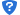 201、本项目对符合财政扶持政策的中小企业（小型、微型）、监狱企业、残疾人福利性单位给予价格优惠扶持，价格优惠扶持见《评标办法》。2、满足转发财政部 工业和信息化部关于印发《政府采购促进中小企业发展暂行办法》的通知（浙财采监[2012]11号）的规定的中小企业可享受优惠扶持。满足关于政府采购支持监狱企业发展有关问题的通知（财库[2014]68号）的规定的供应商可享受优惠扶持。满足关于促进残疾人就业政府采购政策的通知（财库[2017]141号）的规定的供应商可享受优惠扶持。3、节能产品、环境标志产品的强制采购政策根据财政部、国家发展和改革委员会、生态环境部等部门公布的政府采购节能产品、环境标志产品品目清单的规定，依据品目清单和认证证书实施政府优先采购和强制采购。采购人拟采购的产品属于品目清单范围内的强制采购品目的，供应商提供的产品应具有国家确定的认证机构出具的、处于有效期之内的节能产品、环境标志产品认证证书，并在响应文件中提供该产品节能产品、环境标志产品认证证书，否则无效。（注：本项目执行最新政府采购节能产品、环境标志产品品目清单。）4、节能产品、环境标志产品的优先采购政策根据财政部、国家发展和改革委员会、生态环境部等部门公布的政府采购节能产品、环境标志产品品目清单的规定、依据品目清单和认证证书实施政府优先采购和强制采购。采购人拟采购的产品属于品目清单范围内的优先采购品目的，供应商提供的产品应具有国家确定的认证机构出具的、处于有效期之内的节能产品、环境标志产品认证证书，并在响应文件中提供该产品节能产品、环境标志产品认证证书，（注：本项目执行最新政府采购节能产品、环境标志产品品目清单。）21根据《关于在政府采购活动中查询及使用信用记录有关问题的通知》财库[2016]125号的规定：（1）采购人或采购代理机构将对本项目供应商的信用记录进行查询。查询渠道为信用中国网站（www.creditchina.gov.cn）、中国政府采购网（www.ccgp.gov.cn）；（2）截止时点：提交投标文件（响应文件）截止时间前3年内；（3）查询记录和证据的留存：信用信息查询记录和证据以网页截图等方式留存。（4）使用规则：被列入失信被执行人、重大税收违法案件当事人名单、政府采购严重违法失信行为记录名单及其它不符合《中华人民共和国政府采购法》第二十二条规定条件的，其投标将被拒绝。（5）联合体成员任意一方存在不良信用记录的，视同联合体存在不良信用记录。评分细则评分细则内容分值（分）1、针对本项目的保安服务理念、定位、目标根据本项目服务特点提出合理的保安服务理念，提出服务定位、目标，进行打分0-5分。5.02、针对本项目的组织架构、管理机制①有比较完善的组织架构，清晰简练地列出主要管理流程，包括对运作流程图、激励机制、监督机制、自我约束机制、信息反馈渠道及处理机制，进行打分0-5分；5.02、针对本项目的组织架构、管理机制②投标人的管理模式能够切合实际，且安全可行，保密性、安全性、文明服务的计划及承诺情况，进行打分0-4分。4.02、针对本项目的组织架构、管理机制③投标人具备《保安工作人员职责》、《保安交接班制度》、《保安队伍例会制度》、《保安员义务消防队方案》、《保安员突发事件处置预案》、《队伍培训管理方案》、《队伍绩效考核管理》、《保安员等级考核管理制度》考核规章制度，根据考核规章制度的完整性，体现制度约束力，管理考核制度的合理性，进行打分0-5分。5.03、本项目的管理机构设置、安保人员配备方案①根据管理机构设置情况，进行打分0-3分。3.03、本项目的管理机构设置、安保人员配备方案②根据投标人针对本项目配备人员方案的合理性、专业性及工作经验等情况，进行打分0-5分；5.03、本项目的管理机构设置、安保人员配备方案③投标人现有工作团队不少于87人，并承诺能立即到岗确保能派驻完成工作任务的，提供不少于87人团队人员明细清单、身份证明及连续3个月社保缴纳证明的，得5分；如现团队人员不足，提供中标后7天内人员配备齐全并完成培训可到岗按时完成工作的承诺书，得3分，未提供承诺书的不得分。5.04、保安管理组织实施方案①针对拟派人员的招聘及考核标准的合理性、科学性，进行打分0-3分；3.04、保安管理组织实施方案②针对拟派人员的专业培训计划的合理性、科学性，进行打分0-3分；3.04、保安管理组织实施方案③本项目的管理的制度、规范和标准的全面性、合理性，进行打分0-3分；3.04、保安管理组织实施方案④本项目门岗、巡逻、车辆管理服务等具体实施方案，进行打分0-5分；5.04、保安管理组织实施方案⑤根据保安服务特性，针对本项目投标人拟提供的装备器材、设备清单，进行打分0-5分。5.05、突发事件的应急措施提供处理突发事件的应急预案，针对预案的合理性、科学性，进行打分0-5分。5.06、针对本项目的合理化、优化建议投标人提出的合理化建议（如管理制度的优化及考核，保安岗位的设置，编排运营和非运营时段、早及日间和夜间保安力量的配比等），合理化建议对项目实施有积极意义，具有可行性，并有相应的保证措施的，进行打分0-3分。3.07、服务承诺和特殊服务情况投标人针对本项目如遇重大突发事件或大型活动、政府重点工作的特色服务响应和措施等内容，进行打分0-4分。4.0评分细则评分细则内容分值(分)1、企业荣誉投标人自2017年1月1日（时间以获奖文件或荣誉证书上的落款时间为准）以来获得过政府部门颁发的荣誉，区级（含下属街道乡镇）得1分，市级得2分，省级得3分，其余不得分。本项目最多得3分；(提供获奖文件或荣誉证书，制作进投标文件内)。3.02、类似项目业绩情况投标人自2017年1月1日（时间以合同或协议签订时间为准）以来，承接过（包括在管）的保安服务项目，有1个得1分，最多得5分。（提供能体现出保安服务的合同或协议原件扫描件进投标文件内）。5.03、专业人员配备情况 ①拟派保安队长具有退伍军人资格的得2分，年龄在50周岁及以下的加1分，本项最高得3分。【提供部队退伍军人退伍证明和有效二代身份证原件扫描件，还须提供近三个月的个人社保缴纳证明材料（加盖社保章），否则不得分】3.03、专业人员配备情况 ②拟派人员中具有中华人民共和国人力资源和社会保障部颁发的保安员二级技师证书，1本得1分，本项最高得分6分。【提供证书原件扫描件，还须提供近三个月的个人社保缴纳证明材料（加盖社保章），否则不得分】。6.03、专业人员配备情况 ③拟派人员中具有国家公安部消防局颁发的建（构）筑物消防员证书，≥16人的得1分，17人-19人的得3分，20人及以上的得5分。本项最高得5分。【提供证书原件扫描件，还须提供近三个月的个人社保缴纳证明材料（加盖社保章），否则不得分】。5.0序号岗位数量1总负责人1人2片区组长3人3领班6人3门岗32人4消监控岗16人5巡逻岗29人合计合计87人考核内容分值扣分依据检查内容及方法评分记录工作纪律60分散播谣言、小道消息，影响小区声誉、利益、被群众投诉；发现1人/项不符合，扣1分工作纪律60分与业主争吵打骂；发现1人/项不符合，扣1分工作纪律60分未经同意擅自离岗、脱岗或者不到岗；发现1人/项不符合，扣1分工作纪律60分酒后上班、当班时饮酒；发现1人/项不符合，扣1分工作纪律60分打架、斗殴，有流氓行为；发现1人/项不符合，扣1分工作纪律60分当班不着制服不佩带帽徽、肩章、臂章、肩带和上岗证，帽子不带或没带正、衣扣不扣、披衣、敞怀、挽袖、卷裤腿、不系领带；发现1人/项不符合，扣1分工作纪律60分留长发、敞怀、挽袖、穿拖鞋、打赤脚、戴歪帽；发现1人/项不符合，扣1分工作纪律60分不按规定着制服或不按公司管理处统一换装时间提前、延迟换装；发现1人/项不符合，扣1分工作纪律60分当班时在岗亭内抽烟、打瞌睡、做与工作无关的事情；发现1人/项不符合，扣1分工作纪律60分损坏公用设施，情节较轻；发现1人/项不符合，扣1分工作纪律60分未经许可私自调班，经通知无故不加班者；发现1人/项不符合，扣1分工作纪律60分不按交接班制度执行，工作责任心不强，造成工作差错或单位财物损失；发现1人/项不符合，扣1分工作纪律60分拾到客人遗留物品不及时上交；发现1人/项不符合，扣1分工作纪律60分不听指挥，不服从工作安排；发现1人/项不符合，扣1分工作纪律60分不按规定进行开展巡逻；发现1人/项不符合，扣1分工作纪律60分按规定时间上岗交接班，不得无故迟到、早退、旷工；发现1人/项不符合，扣1分工作纪律60分让无关人员进入监控室、配电房等重要场所；发现1人/项不符合，扣1分工作纪律60分未执行车辆管理规定，有占用消防通道现象；发现1人/项不符合，扣1分工作纪律60分不认真登记车辆、人员、物品出入；发现1人/项不符合，扣1分工作纪律60分带无关人员在执勤岗亭聊天、闲谈的，让无关人员在执勤岗位停留；发现1人/项不符合，扣1分工作纪律60分语言不文明、讲粗话、脏话；发现1人/项不符合，扣1分工作纪律60分当班时看书、阅报、吃食物、剔牙、挖耳、抓痒、抠鼻孔、化妆、玩手机、听收音机、娱乐与人谈笑打闹、袖手、背手、插腰或将手插入衣、裤袋中，搭肩挽臂；发现1人/项不符合，扣1分工作纪律60分用餐时间过长影响换班；发现1人/项不符合，扣1分工作纪律60分与工作人员、群众发生口角，情节轻微。人员配置及技能持证5分人员配置符合合同约定；每发现1人/次不符合，扣1分人员配置及技能持证5分乙方要求更换保安员，未获甲方批准；每发现1人/次不符合，扣1分人员配置及技能持证5分未按国家、行业及合同要求配置有证书或技术能力的人员。每发现1人/次不符合，扣1分工作计划/落实5分每年组织不少于2次消防应急预案演练（演练要有演练方案、签到、照片、总结）；未按要求进行的，不得分工作计划/落实5分有年度/季度/月度的培训计划； 培训应有记录、签到、照片；计划不完整，未开展培训的，不得分工作计划/落实5分每月末提交下月人员排班计划表及工作计划表。计划不完整，未开展培训的，不得分保安消防设施设备及器材维护5分保安应在规定的时间对所属区域消防设施、设备及器材的维护，并做好记录；每发现1次不符合的，扣0.5保安消防设施设备及器材维护5分监控、消防、安防及各类安保器材相关材料，每半年更新汇总并上报甲方一次。未按要求进行登记记录的，不得分项目名称服务期投标报价响应招标文件要求（小写）总价（大写）（大写）序号名称名称名称价格备注12345………………总计总计大写总计总计小写序号岗位数量1总负责人1人2片区组长3人3领班6人3门岗32人4消监控岗16人5巡逻岗29人合计合计87人招标文件要求投标文件响应偏离说明